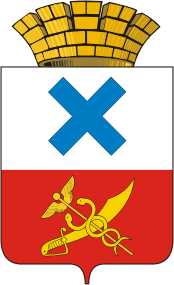 Дума Городского округа «город Ирбит» Свердловской областиВосьмой созывВнеочередное  заседаниеРЕШЕНИЕот 14.09.2023  № 98г. ИрбитОб избрании главы Городского округа «город Ирбит» Свердловской областиВ соответствии со статьей 36 Федерального закона от 6 октября 2003 года № 131-ФЗ «Об общих принципах организации местного самоуправления в Российской Федерации», частью 2 пункта 1 статьи 5 Закона Свердловской области от 10 октября 2014 года № 85-ОЗ «Об избрании органов местного самоуправления муниципальных образований, расположенных на территории Свердловской области», руководствуясь статьей 27 Устава Городского округа «город Ирбит» Свердловской области, главой VII.I Регламента Думы Городского округа «город Ирбит» Свердловской области, рассмотрев решение конкурсной комиссии по отбору кандидатур на должность главы Городского округа «город Ирбит» Свердловской области  от 4 сентября 2023 года, Дума Городского округа «город Ирбит» Свердловской областиРЕШИЛА:1. Избрать на должность главы Городского округа «город Ирбит» Свердловской области Юдина Николая Вениаминовича.2. Опубликовать настоящее решение в Ирбитской общественно-политической газете «Восход» и разместить на официальном сайте Городского округа «город Ирбит» Свердловской области  www.moirbit.ru.Председатель Думы Городского округа«город Ирбит» Свердловской области                                           П.Н. Томшин   